21. listopada 2015. Fotografije s radionice pogledajte u fotogaleriji!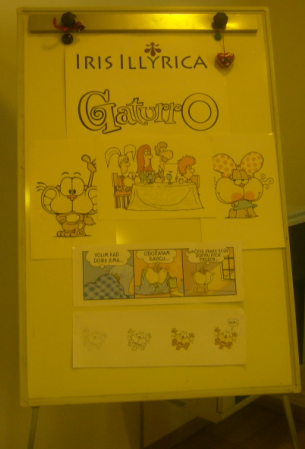 